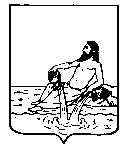 ВЕЛИКОУСТЮГСКАЯ ДУМАВЕЛИКОУСТЮГСКОГО МУНИЦИПАЛЬНОГО ОКРУГАР Е Ш Е Н И Е   от       14.04.2023           №     28                  ___________________________________________________________________________                   ______________________г. Великий УстюгВ соответствии с п. 2 ст. 6 Федерального закона от 25.12.2008 № 273-ФЗ   «О противодействии коррупции» и ст. 3 Федерального закона от 17.07.2009  № 172-ФЗ «Об антикоррупционной экспертизе нормативных правовых актов и проектов нормативных правовых актов», на основании статьи 42 Устава Великоустюгского муниципального округа:Великоустюгская Дума РЕШИЛА:1. Утвердить прилагаемое Положение об организации взаимодействия межрайонной прокуратуры и Великоустюгской Думы Великоустюгского муниципального округа Вологодской области по проведению антикоррупционной экспертизы нормативных правовых актов и проектов нормативных правовых актов.2. Назначить ответственным за предоставление в межрайонную прокуратуру нормативных правовых актов Великоустюгской Думы Великоустюгского муниципального округа Вологодской области менеджера организационно-правового отдела Великоустюгской Думы.3. Назначить ответственным за предоставление в межрайонную прокуратуру проектов нормативных правовых актов Великоустюгской Думы Великоустюгского муниципального округа Вологодской области менеджера организационно-правового отдела Великоустюгской Думы.4. Контроль за исполнением настоящего решения возложить на начальника организационно-правового отдела Великоустюгской Думы.5. Настоящее решения вступает в силу с момента его подписания.УТВЕРЖДЕНОрешением Великоустюгской Думыот 14.04.2023 № 28 (приложение)ПОЛОЖЕНИЕ об организации взаимодействия Великоустюгской межрайонной прокуратуры и Великоустюгской Думы Великоустюгского муниципального округа Вологодской области по проведению антикоррупционной экспертизы нормативных правовых актов и проектов нормативных правовых актовОбщие положения1.1. Настоящее положение разработано в соответствии с требованиями Федерального закона от 25.12.2008 № 273-ФЗ «О противодействии коррупции» и Федерального закона от 17.07.2009 № 172-ФЗ «Об антикоррупционной экспертизе нормативных правовых актов и проектов нормативных правовых актов».1.2. Положение устанавливает порядок организации взаимодействия Великоустюгской межрайонной прокуратуры и Великоустюгской Думы Великоустюгского муниципального округа Вологодской области (далее –Великоустюгской Думы) по проведению антикоррупционной экспертизы нормативных правовых актов (проектов нормативных правовых актов).1.3. Основным принципом взаимодействия является обязательность предоставления нормативных правовых актов (проектов нормативных правовых актов) органов местного самоуправления в межрайонную прокуратуру для проведения их антикоррупционной экспертизы и обязательность ее проведения межрайонной прокуратурой.1.4. Антикоррупционная экспертиза нормативных правовых актов (проектов нормативных правовых актов) проводится сотрудниками межрайонной прокуратуры в соответствии с Федеральным законом «О прокуратуре российской Федерации», Федеральным законом «О противодействии коррупции»,  Федеральным законом «Об антикоррупционной экспертизе нормативных правовых актов и проектов нормативных правовых актов», в порядке, установленном Генеральным прокурором Российской Федерации, согласно методике, определенной Правительством Российской Федерации.1.5. В целях реализации настоящего положения под нормативными правовыми актами понимаются принятые Великоустюгской Думой документы, устанавливающие правовые нормы (правила поведения), обязательные для неопределенного круга лиц, рассчитанные на неоднократное применение, направленные на создание, урегулирование, изменение или прекращение общественных отношений, действующие на территории Великоустюгского муниципального округа вне зависимости от существования конкретных правоотношений, предусмотренных таким документом.1.6. Под проектом нормативного правового акта понимается документ, содержащий предварительный текст нормативного правового акта, разработанный органом местного самоуправления или внесенный в установленном порядке на рассмотрение уполномоченного на то органа местного самоуправления.Порядок представления в Великоустюгскую межрайонную прокуратуру проектов нормативных правовых актов Великоустюгской Думы 2.1. Проекты нормативных правовых актов могут представляться в межрайонную прокуратуру для проведения антикоррупционной экспертизы как в электронном виде на электронный адрес межрайонной прокуратуры, так и на бумажном носителе.Проекты нормативных правовых актов муниципального образования, представленные в электронном виде на электронный адрес межрайонной прокуратуры, подлежат обязательному досылу на бумажном носителе.2.2. Все проекты нормативных правовых актов представляются в межрайонную прокуратуру для проведения антикоррупционной экспертизы не позднее, чем за 5 рабочих дней до их принятия.При необходимости срочного рассмотрения и принятия нормативного правового акта срок направления проекта нормативного правового акта может быть сокращен по согласованию с прокуратурой.2.3. К проектам нормативных правовых актов должны быть приложены: сопроводительное письмо с указанием планируемого срока принятия муниципального нормативного правового акта, пояснительная записка к проекту, данные о разработчике проекта. Достоверность документов, направленных в электронном виде, подтверждается сопроводительным письмом, направленным на бумажном носителе.2.4. В случае выявления в проекте нормативного правового акта коррупциогенных факторов межрайонная прокуратура направляет в Великоустюгскую Думу информацию о необходимости внесения изменений в проект с предложением способа устранения выявленных коррупциогенных факторов – не позднее одного дня  до даты заседания постоянной комиссии Великоустюгской Думы, на котором планируется рассмотрение указанного проекта нормативного правового акта.Порядок взаимодействия Великоустюгской межрайонной прокуратуры   и Великоустюгской Думы  при проведении антикоррупционной экспертизы нормативных правовых актов3.1. Нормативные правовые акты представляются в межрайонную прокуратуру на бумажном носителе.3.2. Принятые нормативные правовые акты представляются в межрайонную прокуратуру для проведения антикоррупционной экспертизы не позднее 5 рабочих дней после проведения очередного заседания представительного органа местного самоуправления.3.3. К направленным нормативным правовым актам должны быть приложены: сопроводительное письмо, а также реестр принятых нормативных правовых актов. 3.4. Сведения об опубликовании (обнародовании) принятых Великоустюгской Думой нормативных правовых актах представляются в межрайонную прокуратуру в течение 3 рабочих дней после опубликования.Ответственность4. Должностные лица органов местного самоуправления, отвечающие за подготовку проектов нормативных правовых актов, своевременность предоставления нормативных правовых актов (их проектов), а также иных правовых актов в межрайонную прокуратуру несут ответственность в соответствии с действующим законодательством и муниципальными правовыми актами.Об организации взаимодействия  Великоустюгской межрайонной прокуратуры и Великоустюгской Думы Великоустюгского  муниципального округа Вологодской области по проведению антикоррупционной  экспертизы нормативных правовых актов и проектов нормативных правовых актовПредседатель Великоустюгской Думы_______________С.А. КапустинГлава Великоустюгского муниципального округа Вологодской области _______________А.В. Кузьмин     